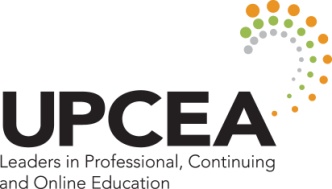 CATEGORY: EMERGING PROFESSIONAL CONTINUING EDUCATOR AWARDPlease complete this form and email it to the chair listed below.  Please note: if your nominee wins, your institution is responsible for any travel costs to the fall regional conference (Oct. 1-3, Las Vegas, NV) should he/she like to accept the award in person.  The Region West winner of this award will be automatically forwarded as a nominee for the UPCEA National Adelle F. Robertson Emerging Professional Continuing Educator Award. Submission must be received by August 8, 2014 About the AwardThe Emerging Professional Continuing Educator Award is presented to individuals who have provided outstanding leadership and contribution to continuing education. This award recognizes those who have made significant contributions to credit or noncredit programs and who have provided inspirational dedication to continuing education.EligibilityThe nominee must have demonstrated leadership and contributions to the continuing education field.The nominee must have entered the continuing education field within the past five to ten years.The nominee must be a UPCEA member.CriteriaEvidence of commitment to continuing education.Evidence of leadership qualities such as good decision-making skills, effective communication skills, motivation skills and goal-oriented.Exemplary contributions to the institution and the profession.Nomination ProcedureNarrative statement of not more than three pages, listing specific reasons why the nominee is worthy of this award. Evidence of outstanding achievements may include, but is not necessarily limited to:Brief history indicating the nominee's contribution and leadership to the institution's continuing education program.Specific courses or programs the nominee has developed, coordinated, and/or taughtHow the work of this individual has brought credit or recognition to the institution, profession, or communityOther awards received by this individual, including recognition by the institutionAny national, regional, state, or local leadership achievements of the nominee (include offices held, committee assignments, etc.)Current vita of nomineeThree to five letters of support from informed individuals who can attest to the nominee's accomplishments. (e.g., dean/director of continuing education, program administrators, teaching colleagues, department chair, former students)Nominee’s bio.  Please provide us with a short paragraph below (approx. 200 words) describing the person you are nominating in Word format (not PDF please).  This will appear on the UPCEA West Region conference website.Please email this completed document and any supporting material to melissa.nakamura@hawaii.edu. Melissa Nakamura, Awards Committee ChairUniversity of Hawaii at Manoa2440 Campus Road Box 447
Honolulu HI  96822
Phone:  (808) 956-6781
e-mail: melissa.nakamura@hawaii.edu